Что включается в стажОтделение ПФР по Астраханской области разъясняет какие периоды при определении права на страховую пенсию включаются в стаж. В соответствии с действующим законодательством, такие периоды, как уход за ребенком до полутора лет, служба в армии, уход за ребенком инвалидом и инвалидом с детства 1-й группы, пенсионером, достигшим 80-летнего возраста, включаются в страховой стаж, несмотря на то, что гражданин в это время не работал.
Более того, за каждый год такого периода гражданину начисляется определенное количество баллов. К примеру, по уходу за первым ребенком – 1, 8 индивидуальных пенсионных коэффициента (ИПК), за вторым – 3,6 ИПК, за третьим и четвертым -5,4 ИПК; за каждый год службы в армии по призыву – 1,8 ИПК.
Данные периоды учитываются в стаж в том случае, если им предшествовали или за ними следовали периоды работы независимо от их продолжительности.Узнайте, какие нестраховые периоды будут включены в ваш стаж: https://pfr.gov.ru/branches/kamchatka/news/~2019/10/23/191808.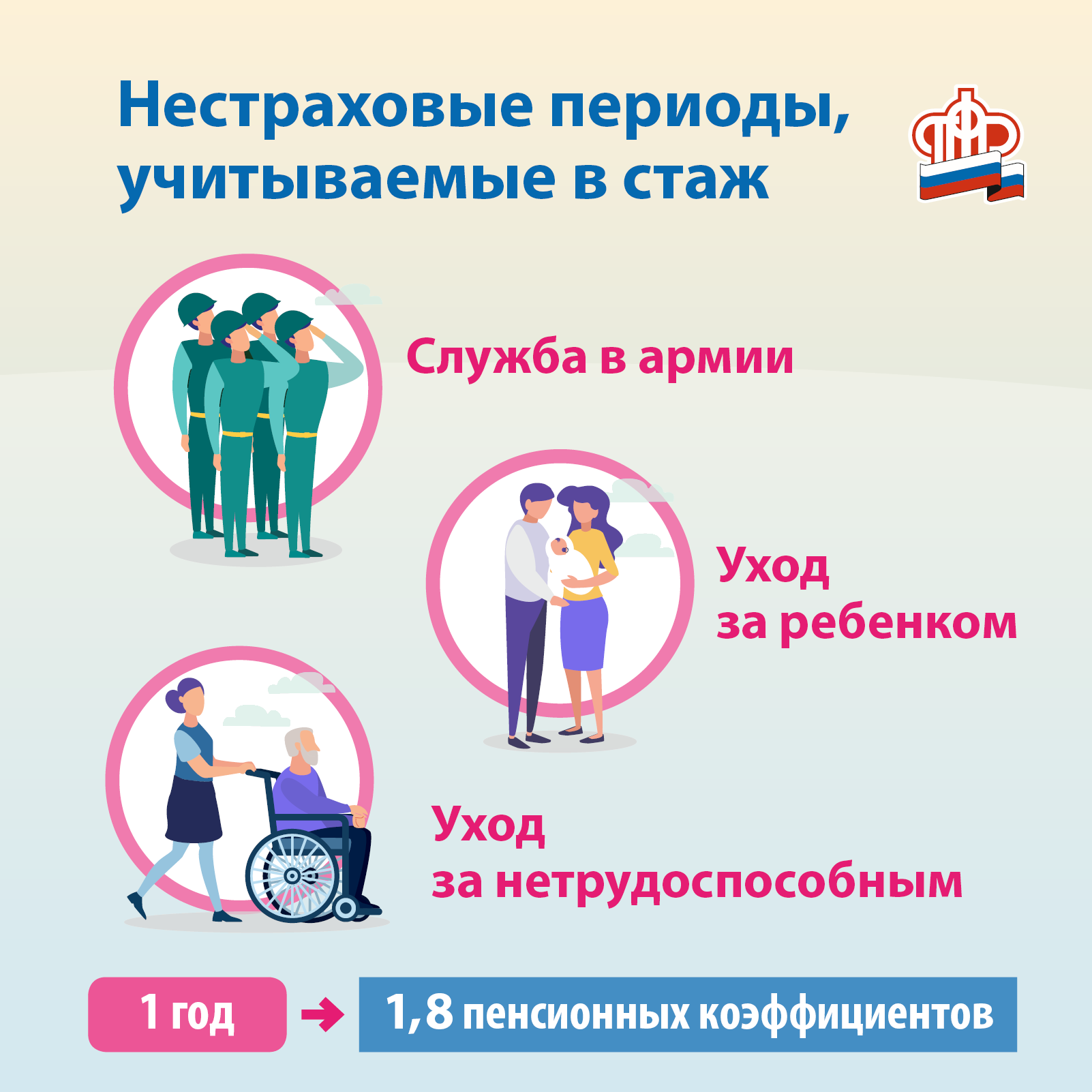 